
Nr. și data înregistrării la organul fiscal local ……………/………………….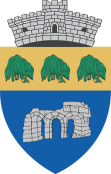 Anexa nr.14Model 2016 ITL 014Împuternicit……………………………………….., CNP	, B.I./C.I./A.I.serie … nr. …………….., județ .................. loc. ........................... cod poștal .......................sector ...., str. ....................................................... nr. ....., bloc .... scara ... etaj ... ap	tel............................. fax ............................., adresă de e-mail ……………………………Contribuabilul	………………………………………..,	Codul	de	identificare	fiscală..................., județ .................. loc. ........................... cod poștal ....................... sector	,str. ............................................ nr. ....., bloc .... scara ... etaj ... ap .... tel. ..............................fax ............................., adresă de e-mail …………………………………, înregistrat la registrul	comerțului	......................	la	nr.	...........................	.,	cont	IBAN…………………………………….., deschis la ………………………………………ROMÂNIAJUDEȚUL MUREȘPRIMĂRIA COMUNEI GHEORGHE DOJAREGISTRATURĂ GENERALĂ:NR .......................... / DATA .....................................ROMÂNIAJUDEȚUL MUREȘPRIMĂRIA COMUNEI GHEORGHE DOJAREGISTRATURĂ GENERALĂ:NR .......................... / DATA .....................................Declarație fiscalăpentru stabilirea taxei pentru servicii de reclamă și publicitate în cazul contribuabililorpersoane juridicedepusă pentru anul 20….Declarație fiscalăpentru stabilirea taxei pentru servicii de reclamă și publicitate în cazul contribuabililorpersoane juridicedepusă pentru anul 20….Declarație fiscalăpentru stabilirea taxei pentru servicii de reclamă și publicitate în cazul contribuabililorpersoane juridicedepusă pentru anul 20….Declarație fiscalăpentru stabilirea taxei pentru servicii de reclamă și publicitate în cazul contribuabililorpersoane juridicedepusă pentru anul 20….Declarație fiscalăpentru stabilirea taxei pentru servicii de reclamă și publicitate în cazul contribuabililorpersoane juridicedepusă pentru anul 20….DECIZIE DE IMPUNEREpentru stabilirea taxei pentru servicii de reclamă și publicitate pentru anul 20…În conformitate cu prevederile Legii nr. 227/2015 privind Codul Fiscal, cu modificările și completările ulterioare și a Legii nr. 207/2015 privind Codul de procedură fiscală, cu modificările și completările ulterioare se stabilesc următoarele obligații de plată față de bugetul local al comunei/orașului/municipiului/sectorului ………………………………….:DECIZIE DE IMPUNEREpentru stabilirea taxei pentru servicii de reclamă și publicitate pentru anul 20…În conformitate cu prevederile Legii nr. 227/2015 privind Codul Fiscal, cu modificările și completările ulterioare și a Legii nr. 207/2015 privind Codul de procedură fiscală, cu modificările și completările ulterioare se stabilesc următoarele obligații de plată față de bugetul local al comunei/orașului/municipiului/sectorului ………………………………….:DECIZIE DE IMPUNEREpentru stabilirea taxei pentru servicii de reclamă și publicitate pentru anul 20…În conformitate cu prevederile Legii nr. 227/2015 privind Codul Fiscal, cu modificările și completările ulterioare și a Legii nr. 207/2015 privind Codul de procedură fiscală, cu modificările și completările ulterioare se stabilesc următoarele obligații de plată față de bugetul local al comunei/orașului/municipiului/sectorului ………………………………….:Subsemnatul în temeiul prevederilor Legii nr. 227/2015 privind Codul fiscal, cumodificările	și	completările	ulterioare	declar	că,	(denumire	contribuabil)………………………………., avem în derulare următoarele contracte de publicitate:Subsemnatul în temeiul prevederilor Legii nr. 227/2015 privind Codul fiscal, cumodificările	și	completările	ulterioare	declar	că,	(denumire	contribuabil)………………………………., avem în derulare următoarele contracte de publicitate:Subsemnatul în temeiul prevederilor Legii nr. 227/2015 privind Codul fiscal, cumodificările	și	completările	ulterioare	declar	că,	(denumire	contribuabil)………………………………., avem în derulare următoarele contracte de publicitate:Subsemnatul în temeiul prevederilor Legii nr. 227/2015 privind Codul fiscal, cumodificările	și	completările	ulterioare	declar	că,	(denumire	contribuabil)………………………………., avem în derulare următoarele contracte de publicitate:Subsemnatul în temeiul prevederilor Legii nr. 227/2015 privind Codul fiscal, cumodificările	și	completările	ulterioare	declar	că,	(denumire	contribuabil)………………………………., avem în derulare următoarele contracte de publicitate:DECIZIE DE IMPUNEREpentru stabilirea taxei pentru servicii de reclamă și publicitate pentru anul 20…În conformitate cu prevederile Legii nr. 227/2015 privind Codul Fiscal, cu modificările și completările ulterioare și a Legii nr. 207/2015 privind Codul de procedură fiscală, cu modificările și completările ulterioare se stabilesc următoarele obligații de plată față de bugetul local al comunei/orașului/municipiului/sectorului ………………………………….:DECIZIE DE IMPUNEREpentru stabilirea taxei pentru servicii de reclamă și publicitate pentru anul 20…În conformitate cu prevederile Legii nr. 227/2015 privind Codul Fiscal, cu modificările și completările ulterioare și a Legii nr. 207/2015 privind Codul de procedură fiscală, cu modificările și completările ulterioare se stabilesc următoarele obligații de plată față de bugetul local al comunei/orașului/municipiului/sectorului ………………………………….:DECIZIE DE IMPUNEREpentru stabilirea taxei pentru servicii de reclamă și publicitate pentru anul 20…În conformitate cu prevederile Legii nr. 227/2015 privind Codul Fiscal, cu modificările și completările ulterioare și a Legii nr. 207/2015 privind Codul de procedură fiscală, cu modificările și completările ulterioare se stabilesc următoarele obligații de plată față de bugetul local al comunei/orașului/municipiului/sectorului ………………………………….:Nr. crt.BeneficiarContract nr. din dataData intrării în vigoareValoarea serviciilor de reclamă și publicitate fără TVACota %Taxă datorată (lei)Termenele de plată(0)(1)(2)(3)(4)(5)(6) = (4) x (5)(7)1.2.3.4.5.6.7.8.Director P.J.,	Șef compartiment contabil,L. S.	…………………………	…………………………………(prenumele, numele și semnătura)	(prenumele, numele și semnătura)Director P.J.,	Șef compartiment contabil,L. S.	…………………………	…………………………………(prenumele, numele și semnătura)	(prenumele, numele și semnătura)Director P.J.,	Șef compartiment contabil,L. S.	…………………………	…………………………………(prenumele, numele și semnătura)	(prenumele, numele și semnătura)Director P.J.,	Șef compartiment contabil,L. S.	…………………………	…………………………………(prenumele, numele și semnătura)	(prenumele, numele și semnătura)Director P.J.,	Șef compartiment contabil,L. S.	…………………………	…………………………………(prenumele, numele și semnătura)	(prenumele, numele și semnătura)Pentru neachitarea impozitelor/taxelor până la termenele de mai sus, contribuabilii datorează organului fiscal local, începând cu ziua următoare scadenței, accesorii în cuantum de ...1..% pe lună sau fracție de lună de întârziere până la data plății. Accesoriile reprezintă creanțe fiscale de plată în sarcina contribuabilului.Prezentul titlu de creanță devine titlu executoriu în condițiile legii.Împotriva măsurilor dispuse prin prezenta se poate face contestație, care se depune în termen de 45 zile de la comunicare, la organul fiscal local emitent.Conducătorul organului fiscal local,.........................................................(prenume, nume și ștampilă)Întocmit azi data ............................................................................(funcția, prenume și nume)Pentru neachitarea impozitelor/taxelor până la termenele de mai sus, contribuabilii datorează organului fiscal local, începând cu ziua următoare scadenței, accesorii în cuantum de ...1..% pe lună sau fracție de lună de întârziere până la data plății. Accesoriile reprezintă creanțe fiscale de plată în sarcina contribuabilului.Prezentul titlu de creanță devine titlu executoriu în condițiile legii.Împotriva măsurilor dispuse prin prezenta se poate face contestație, care se depune în termen de 45 zile de la comunicare, la organul fiscal local emitent.Conducătorul organului fiscal local,.........................................................(prenume, nume și ștampilă)Întocmit azi data ............................................................................(funcția, prenume și nume)Pentru neachitarea impozitelor/taxelor până la termenele de mai sus, contribuabilii datorează organului fiscal local, începând cu ziua următoare scadenței, accesorii în cuantum de ...1..% pe lună sau fracție de lună de întârziere până la data plății. Accesoriile reprezintă creanțe fiscale de plată în sarcina contribuabilului.Prezentul titlu de creanță devine titlu executoriu în condițiile legii.Împotriva măsurilor dispuse prin prezenta se poate face contestație, care se depune în termen de 45 zile de la comunicare, la organul fiscal local emitent.Conducătorul organului fiscal local,.........................................................(prenume, nume și ștampilă)Întocmit azi data ............................................................................(funcția, prenume și nume)Am primit un exemplar al deciziei de impunere,Prenume și nume ………………………., CNP …………………………..B.I./A.I./C.I. serie …. nr. ……..Semnătura contribuabil  	Data	/	/	sauNr. și data confirmării de primire:Am primit un exemplar al deciziei de impunere,Prenume și nume ………………………., CNP …………………………..B.I./A.I./C.I. serie …. nr. ……..Semnătura contribuabil  	Data	/	/	sauNr. și data confirmării de primire:Am primit un exemplar al deciziei de impunere,Prenume și nume ………………………., CNP …………………………..B.I./A.I./C.I. serie …. nr. ……..Semnătura contribuabil  	Data	/	/	sauNr. și data confirmării de primire:Am primit un exemplar al deciziei de impunere,Prenume și nume ………………………., CNP …………………………..B.I./A.I./C.I. serie …. nr. ……..Semnătura contribuabil  	Data	/	/	sauNr. și data confirmării de primire:Am primit un exemplar al deciziei de impunere,Prenume și nume ………………………., CNP …………………………..B.I./A.I./C.I. serie …. nr. ……..Semnătura contribuabil  	Data	/	/	sauNr. și data confirmării de primire:Pentru neachitarea impozitelor/taxelor până la termenele de mai sus, contribuabilii datorează organului fiscal local, începând cu ziua următoare scadenței, accesorii în cuantum de ...1..% pe lună sau fracție de lună de întârziere până la data plății. Accesoriile reprezintă creanțe fiscale de plată în sarcina contribuabilului.Prezentul titlu de creanță devine titlu executoriu în condițiile legii.Împotriva măsurilor dispuse prin prezenta se poate face contestație, care se depune în termen de 45 zile de la comunicare, la organul fiscal local emitent.Conducătorul organului fiscal local,.........................................................(prenume, nume și ștampilă)Întocmit azi data ............................................................................(funcția, prenume și nume)Pentru neachitarea impozitelor/taxelor până la termenele de mai sus, contribuabilii datorează organului fiscal local, începând cu ziua următoare scadenței, accesorii în cuantum de ...1..% pe lună sau fracție de lună de întârziere până la data plății. Accesoriile reprezintă creanțe fiscale de plată în sarcina contribuabilului.Prezentul titlu de creanță devine titlu executoriu în condițiile legii.Împotriva măsurilor dispuse prin prezenta se poate face contestație, care se depune în termen de 45 zile de la comunicare, la organul fiscal local emitent.Conducătorul organului fiscal local,.........................................................(prenume, nume și ștampilă)Întocmit azi data ............................................................................(funcția, prenume și nume)Pentru neachitarea impozitelor/taxelor până la termenele de mai sus, contribuabilii datorează organului fiscal local, începând cu ziua următoare scadenței, accesorii în cuantum de ...1..% pe lună sau fracție de lună de întârziere până la data plății. Accesoriile reprezintă creanțe fiscale de plată în sarcina contribuabilului.Prezentul titlu de creanță devine titlu executoriu în condițiile legii.Împotriva măsurilor dispuse prin prezenta se poate face contestație, care se depune în termen de 45 zile de la comunicare, la organul fiscal local emitent.Conducătorul organului fiscal local,.........................................................(prenume, nume și ștampilă)Întocmit azi data ............................................................................(funcția, prenume și nume)